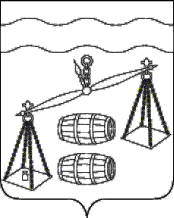 Администрация сельского поселения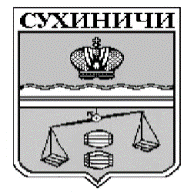 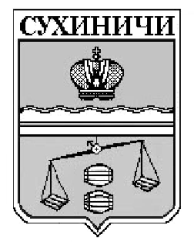 «Село Брынь»Калужская областьПОСТАНОВЛЕНИЕОб отмене постановления администрацииСП «Село Брынь»В соответствии с Федеральным законом от 06.10.2003 № 131-ФЗ «Об общих принципах организации местного самоуправления в Российской Федерации», руководствуясь Уставом сельского поселения «Село Брынь», администрация СП «Село Брынь» ПОСТАНОВЛЯЕТ:1. Постановление администрации сельского поселения «Село Брынь» от 25.06.2021 № 25 «О создании условий и определении форм участия граждан в обеспечении первичных мер пожарной безопасности на территории СП «Село Брынь»- отменить.2. Настоящее Постановление вступает в силу после его обнародования и подлежит размещению на сайте администрации муниципального района "Сухиничский район" в сети Интернет.   3. Контроль за исполнением данного Постановления оставляю за собой.Глава администрации  СП «Село Брынь»                                                            О.В. Выртан                  от 12.10.2023г                                             № 69